«Утверждаю»Директор сош № 57Дюшенбекова Ж. Б.___________________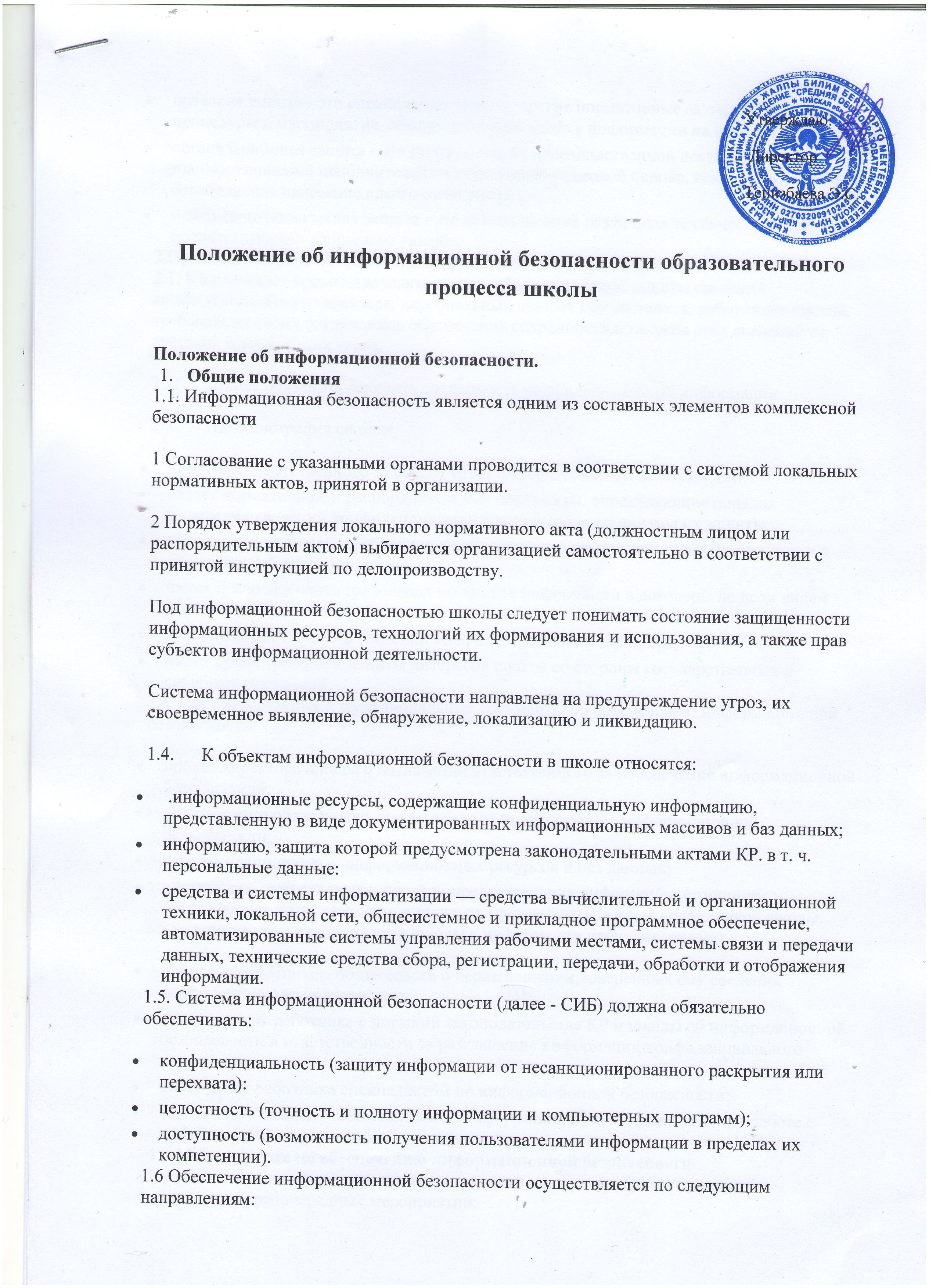 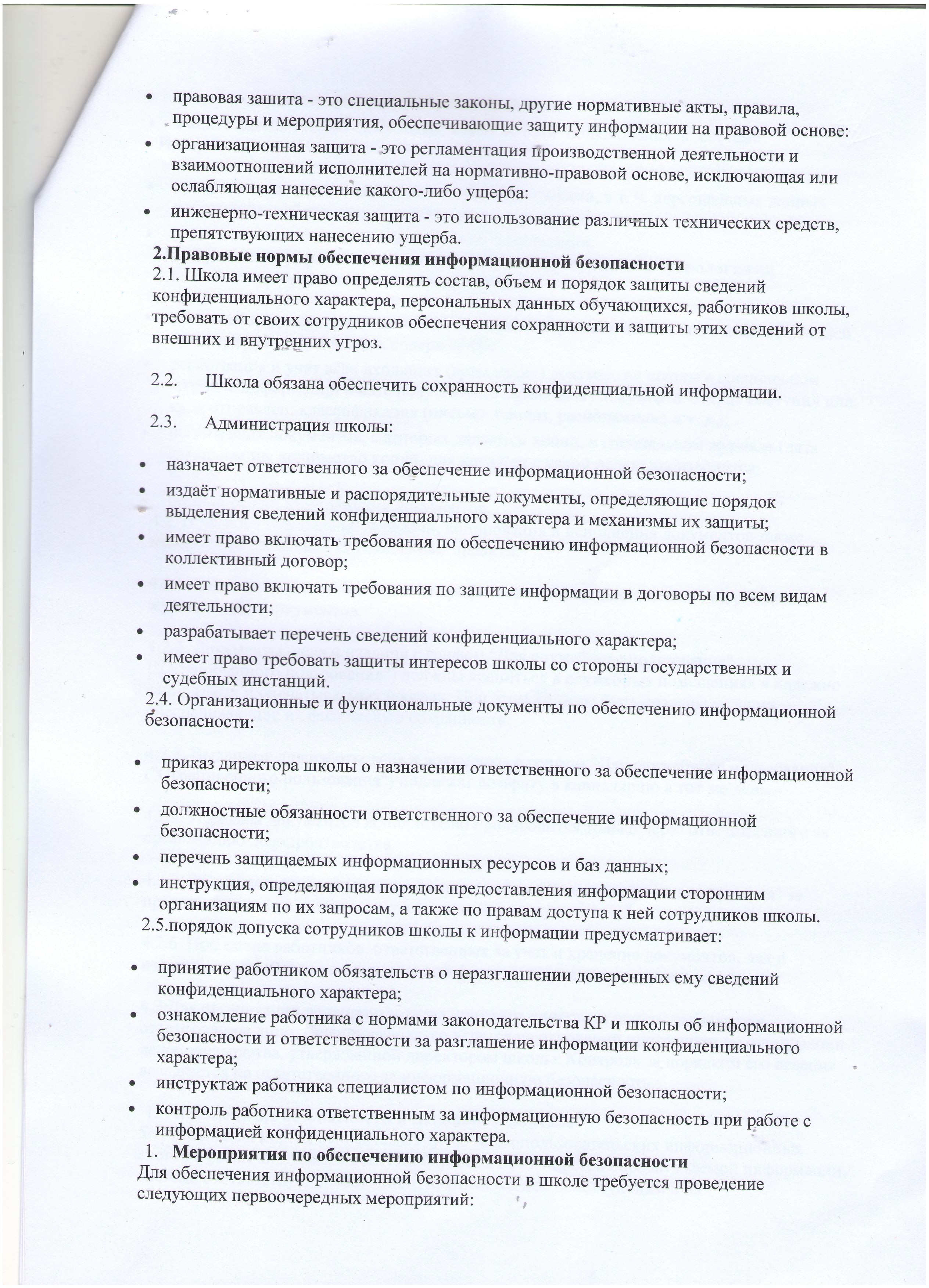 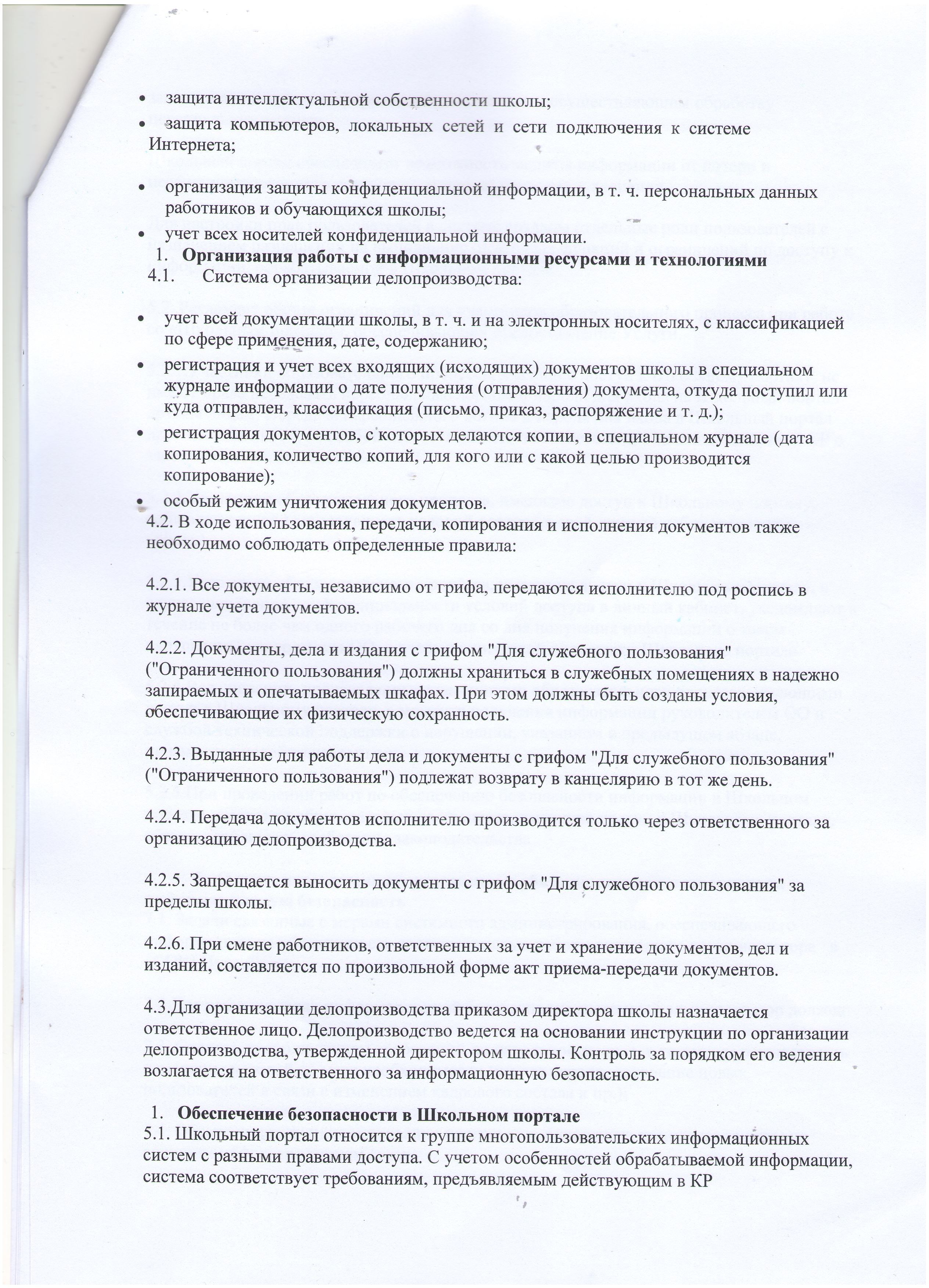 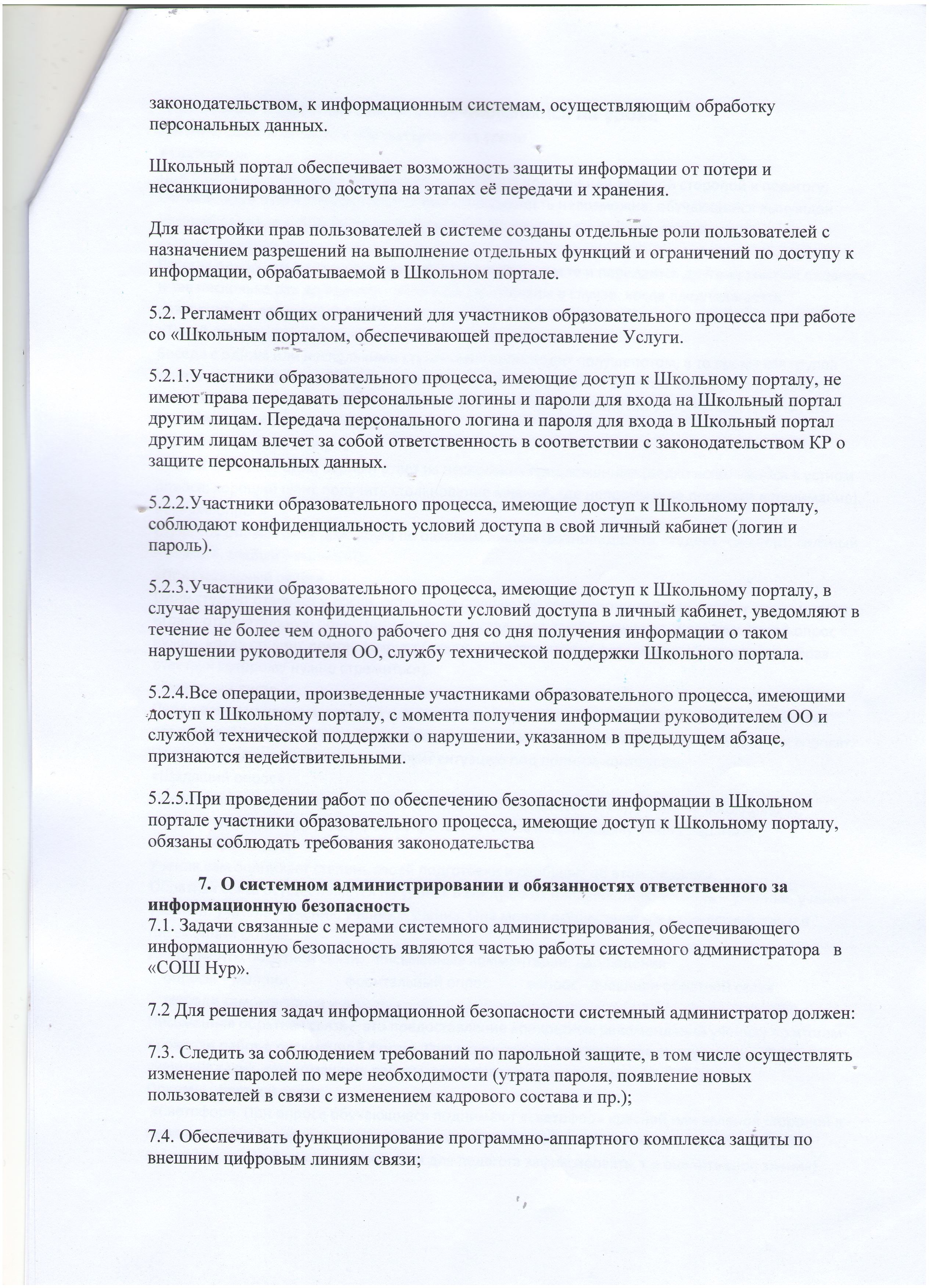 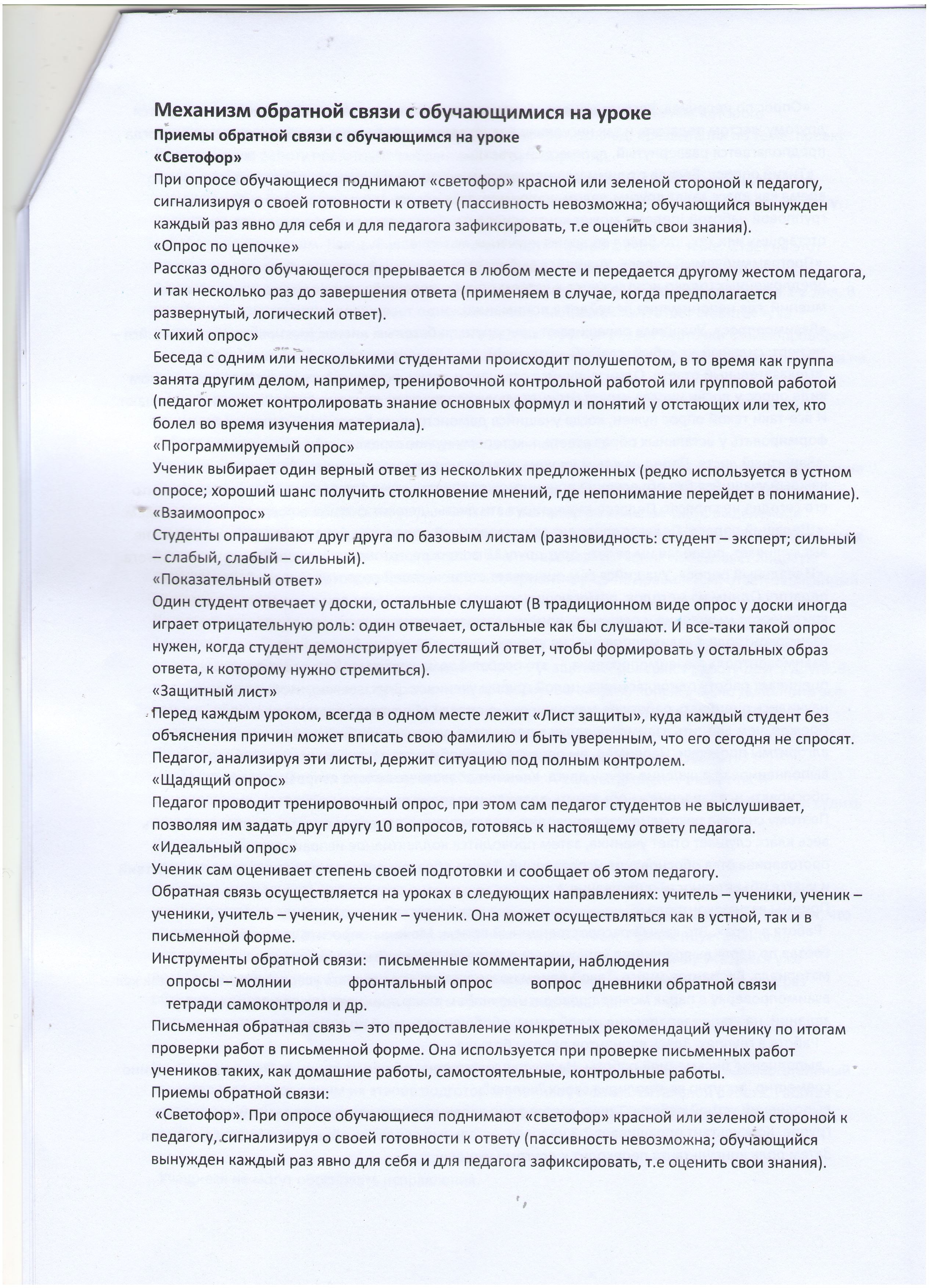 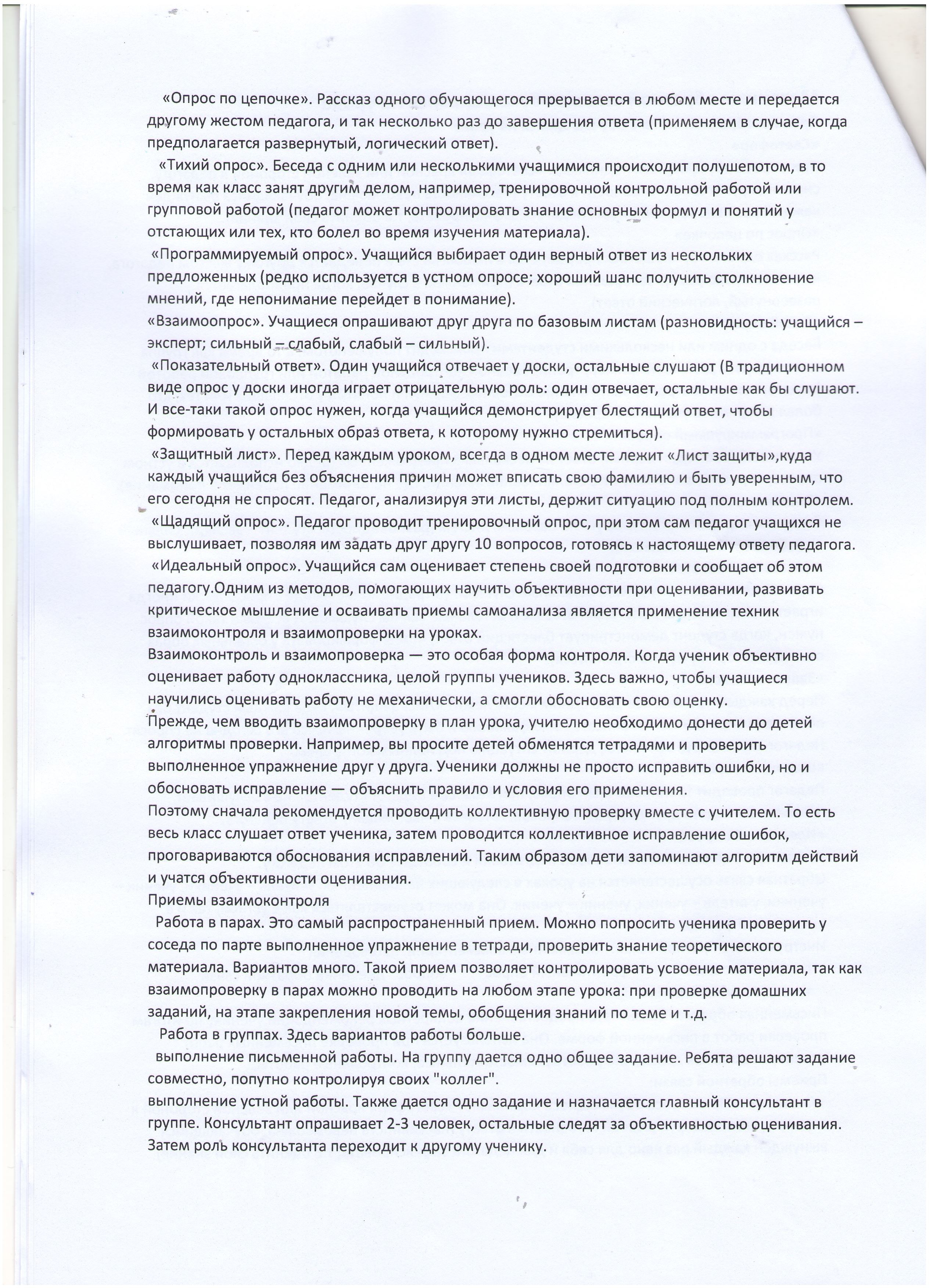 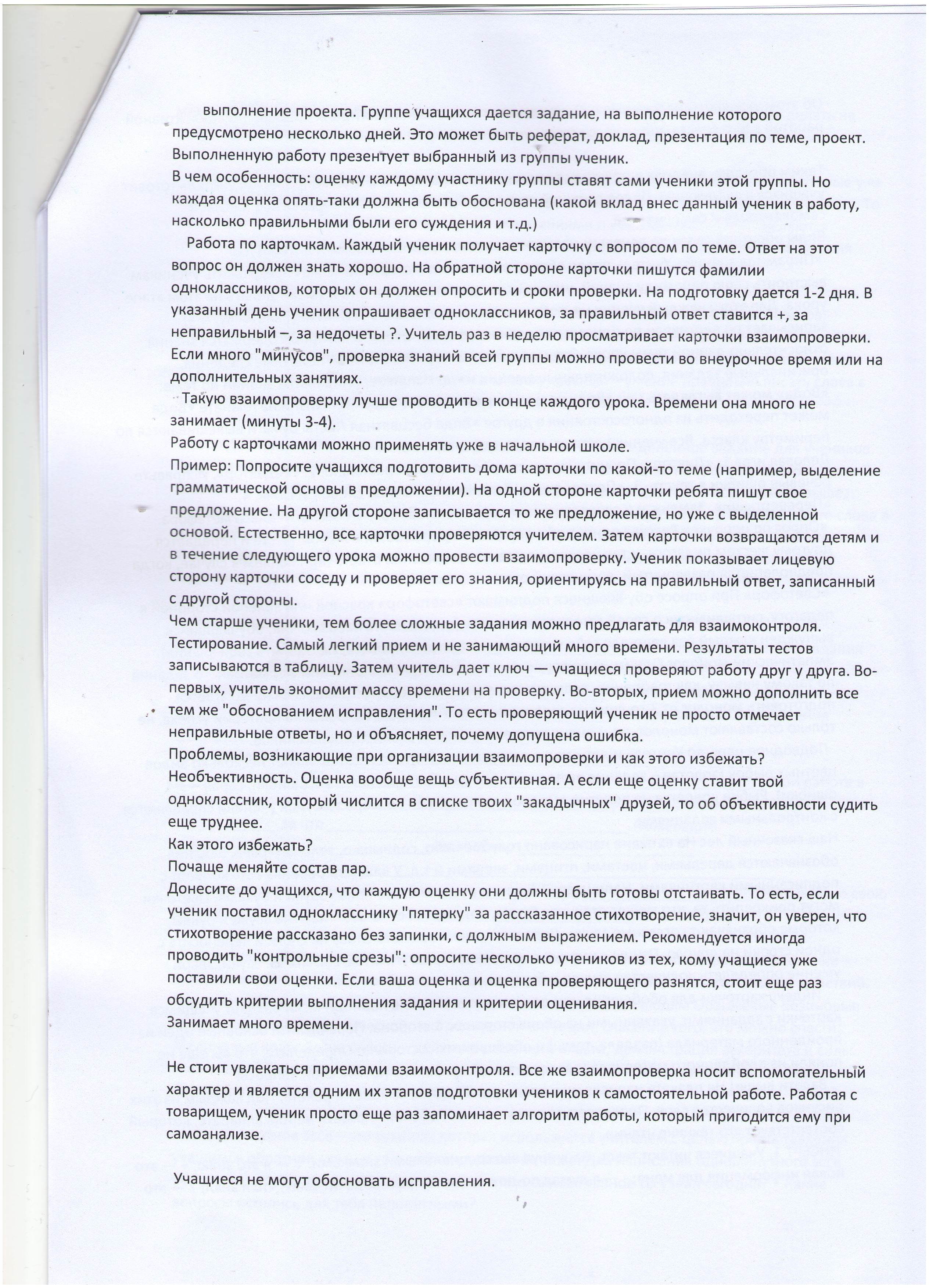 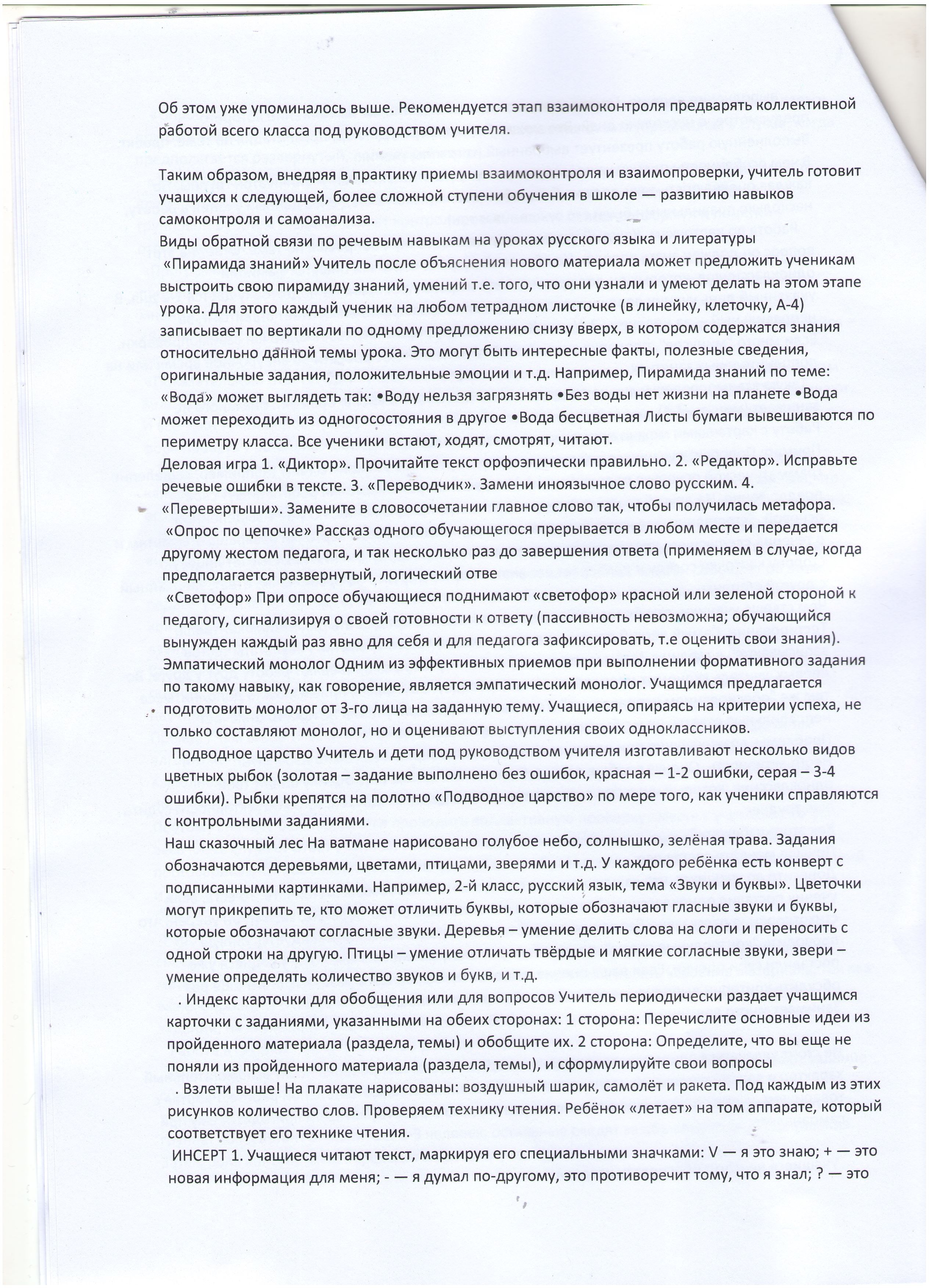 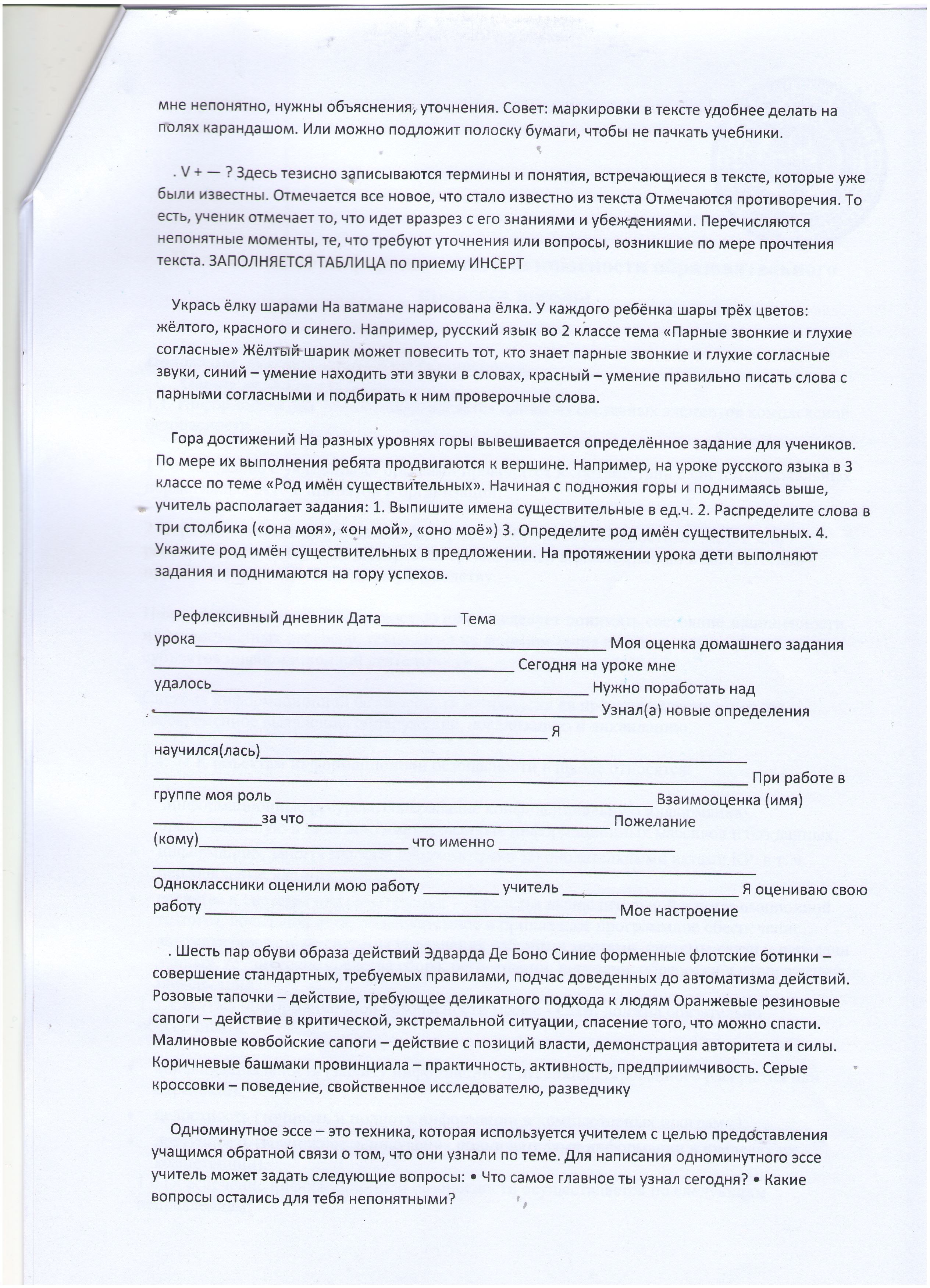 